ПОЛОЖЕНИЕо проведении Открытого турнира по пауэрлифтингу и отдельным упражнениям, русскому жиму, народному жиму и пауэрспорту (НАП – профессионалы, НАП – любители.) 
«Кубок России 2017г.» 25-26 ноября 2017 года.
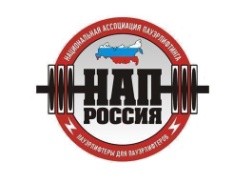 1. Цели и задачи:- выявление сильнейших спортсменов.- выполнение разрядных нормативов вплоть до МСМК и Элиты.- фиксирование новых рекордов России, Европы и Мира по версии НАП.- пропаганда здорового образа жизни и развитие силовых видов спорта.2. Сроки и место проведения:Соревнования проводятся 26 ноября 2017 г. По адресу г. Барнаул, Балтийский 1-й проезд д 9 СК «ТЕМП».  Ориентировочное расписание: 25 ноября – взвешивание, 26 ноября проведение турнира.
Дополнительную информацию Вы можете получить:8-906-940-90-60 – Сергей Валерьевич Коновалов (Президент Федерации Силовых видов спорта Алтайского края)8-905-084-02-25 – Кулешов Михаил Аркадьевич (Вице-президент, главный секретарь)3. Судейство.Соревнования проводятся по международным правилам НАП;Каждая команда может предоставить судью;Судьи должны иметь соответствующую одежду и судейскую квалификацию.4. Участники соревнований:К участию в соревнованиях допускаются команды и отдельные участники, не имеющие медицинских противопоказаний. (Своим участием спортсмен подтверждает отсутствие у него медицинских противопоказаний.)Экипировка участников - согласно правилам федерации НАП. 
*Гетры на становой тяге – иметь обязательно. 
*В номинации «без экипировки» разрешены наколенники.
Участники, не выполняющие требования по экипировке, на помост не допускаются. 5. Номинации: (НАП – любители, НАП – профессионалы)1. Пауэрлифтинг без экипировки2. Пауэрлифтинг в экипировке и софт экипировке3. Приседание без экипировки4. Приседание в экипировке и софт экипировке5. Жим лежа без экипировки6. Жим лежа в экипировке и софт экипировке 7. Становая тяга без экипировки8. Становая тяга в экипировке и софт экипировке9. Русский жим10. Народный жим11. Пауэрспорт 12. Номинация «Тренер чемпионов»13. Командное первенство.
* НА СОРЕВНОВАНИЯХ БУДУТ ВСЕ ВОЗРАСТНЫЕ ГРУППЫ И ВЕСОВЫЕ КАТЕГОРИИ В СООТВЕТСТВИИ С ПРАВИЛАМИ НАП!
6. Абсолютное первенство высчитывается в каждом отдельном виде и каждой возрастной группе по формуле Шварца (мужчины) и Малоуна (женщины) среди следующих групп: ·спортсмены до 19 лет (среди юношей);·спортсмены 20-23 лет (среди юниоров);·спортсмены 24-39 лет (в открытой возрастной группе);·спортсмены 40 лет и старше (среди ветеранов);Если в дивизионе будет менее 15 участников, награждение победителей абсолютного первенства в данной группе производиться не будет, но спортсмены из этой группы могут быть объединены с другой группой. На свое усмотрение – организаторы могут наградить дополнительные номинации – Абсолютное первенство.7. Заявки:Предварительные заявки от команд и спортсменов ОБЯЗАТЕЛЬНЫ. 
Заявки принимаются до 13.11.2017 г. включительно на e-mail: fsvsak@yandex.ru с обязательным указанием Ф.И.О, даты рождения, номинации, возрастной категории, города, тренера и команды. Спортсмены, не подавшие предварительные заявки, могут быть допущены до соревнований, но будут облагаться штрафом 1000р.*  Спортсмен может выступать только в той номинации, в которой он подавал предварительную заявку. Допускается изменение номинации на взвешивании уплатив при этом штраф – 500 рублей.8. Турнирный взнос:Выступление по пауэрлифтингу в дивизионе ПРО: юноши, юниоры – 2000 рублей, открытый класс, ветераны – 2300 рублей. * Спортсмены, выступающие в пауэрлифтинге, автоматически принимают участие в отдельных движениях и награждаются за них. Т.е. спортсмен заявившийся, например, по становой тяге, будет бороться со всеми спортсменами пауэрлифтерами данной весовой категории.
**Если в категории – нет заявившихся в отдельном виде спортсменов (хотя бы 1) – то награждение в отдельном виде производится малыми медалями турнира.Выступление в отдельном движении, русском жиме, народном жиме и пауэрспорте в дивизионе ПРО: юноши, юниоры – 1300 рублей, открытый класс, ветераны – 1500 рублейПри выступлении в дивизионе «Любители» - спортсмены дополнительно оплачивают 750 рублей для проведения выборочного допинг контроля. При выполнении любого из званий до МС (включительно) – дополнительные платежи за допинг контроль – отсутствуют!При отсутствии годового взноса в ассоциацию НАП, спортсмен может оплатить его прям на соревнованиях: для юношей 14-19 лет включительно, и для ветеранов 60-69 лет - 500 рублей, спортсмены возраста 20-59 лет - 750 рублей. Годовой взнос действует до месяца предшествующему месяцу оплаты прошлого года. (Если оплата была в ноябре, то действительна до октября следующего года)
У ветеранов 70 лет и старше, а также юношей до 13 лет включительно - годовых взносов нет.9. Присвоение нормативов: Присваиваются нормативы (по отдельным движениям, пауэрлифтингу, народному жиму, русскому жиму и пауэрспорту) вплоть до Мастера Спорта Международного Класса НАП и Элиты НАП включительно. Спортсмены, выступающие в пауэрлифтинге, смогут выполнить норматив в любом движении, с учетом постановления НАП №24. (Приложение №1).
Если спортсмен хочет получить более одного удостоверения – ему необходимо оплатить в организацию НАП, дополнительно 300 рублей.10. Допинг-контроль:В течение 30 минут по окончании выступления, каждый спортсмен версии любители ОБЯЗАН подойти к кабинету по забору проб с табличкой «Допинг-контроль» для ознакомления со списком спортсменов, подлежащих проверке на запрещённые препараты. Спортсмены будут также вызываться спикером соревнований.В случае обнаружения своей фамилии, имени и отчества в списках, спортсмен ОБЯЗАН НЕЗАМЕДЛИТЕЛЬНО, в порядке живой очереди,  пройти в этот кабинет для последующей сдачи анализов на «допинг».Сдача анализов производится в присутствии официального лица по забору проб, при его постоянном визуальном контроле. Нарушение спортсменом хотя бы одного из вышеперечисленных подпунктов настоящего «Положения», как и отказ от сдачи пробы, приравнивается к положительному результату анализов спортсмена на допинг-контроль и, как следствие, влечёт за собой дисквалификацию спортсмена согласно российским и международным правилам Федерации пауэрлифтинга НАП В случае выполнения спортсменом ВПЕРВЫЕ норматива Мастера Спорта Международного Класса НАП или ЭЛИТА НАП, спортсмен (при желании присвоения данного норматива и выдачи удостоверения соответствующего образца) по своему желанию может пройти допинг-контроль, который оплачивает самостоятельно в размере 6000 рублей. (Не обязательно, только в случае если спортсмен хочет, чтобы ему было присвоено соответствующее звание от федерации НАП). 11. Награждение:По аналогии со многими видами спорта, награждение будет происходить сразу после окончания каждого потока. Спортсмены будут награждаться только медалями, чтобы не ждать награждения длительное время. Кому необходима грамота – смогут самостоятельно подойти в секретариат за её получением.
Абсолютное и командное награждение будет проходить, как обычно, после окончания всех соревнований и подсчетов. (1,5-2 часа после турнира, в это время будет проходить Пауэрспорт, и Русский жим)Спортсмены, занявшие первые три места в каждой весовой и возрастной категории, награждаются эксклюзивными медалями турнира.Абсолютные чемпионы награждаются кубками. Ценные призы выделяются партнерами соревнований. В Номинации «Тренер Чемпионов»: тройка лучших тренеров награждается денежными призами.  Итоги первенства подводятся по 15 лучшим результатам. В случае равенства очков – будут учитываться наибольшее число 1 мест, 2 мест итд. В случае равенства очков учитываются дополнительные спортсмены, не вошедшие в 15 лучших. Очки номинации «Тренер Чемпионов» начисляются только за первые пять мест: 12, 5, 3, 2 и 1. Спортсмен может идти в зачет тренеру только один раз, по наивысшему результату.Командное первенство: Будет определяться среди спортсменов всех возрастов и номинаций. 
Итоги командного первенства подводятся по 15 лучшим результатам. В случае равенства очков – будут учитываться дополнительные очки. Командные очки начисляются только за первые пять мест: 12, 5, 3, 2 и 1. (Так же учитываются баллы абсолютного первенства: 12, 9,8. Но только в тех номинациях, где было награждение абсолютного первенства.)
Спортсмен может идти в зачет команде только один раз, по наивысшему результату.В случае не явки спортсмена на награждение – организаторы соревнований не несут ответственности за его награды.12. Финансирование. Проживание:Расходы по командированию, размещению и питанию участников, тренеров, судей и зрителей несут командирующие  организации.Размещение иногородних спортсменов осуществляется по предварительной заявке
8-960-940-40-20 – Евгений Игоревич Ганш. 
либо самостоятельно, участниками соревнований.Настоящее положение служит официальным вызовом на соревнования!Приложение № 1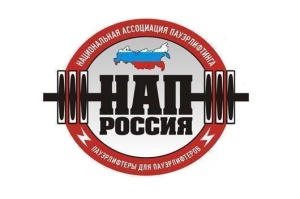 А в т о н о м н а я   н е к о м м е р ч е с к а я   о р г а н и з а ц и я«Н А Ц И О Н А Л Ь Н А Я   А С С О Ц И А Ц И Я   П А У Э Р Л И Ф Т И Н Г А»ОГРН 1126600001230,  ИНН 6670993436,  КПП 667001001,  ОКПО 09022836Юр.адрес: 620137, Россия, г.Екатеринбург, ул.Боровая, д.21,оф.107,т.:(343) 268-59-47, ф.:(343) 221-33-54р/с 407 038 100 621 000 000 52 в ОАО «Уральский банк реконструкции и развития», г.Екатеринбургк/с 301 018 109 000 000 00 795, БИК 046 577 795____________________________________________________________________________15 января 2017 г.                                                      ПОСТАНОВЛЕНИЕ №24о правилах выдачи удостоверений и знаков отличия.     С 1 февраля 2017 года устанавливаются новые правила выдачи удостоверений и знаков отличия.В АНО «НАП» вводится понятия основных и дополнительных спортивных дисциплин.-  В основные дисциплины входит пауэрлифтинг и его отдельные упражнения: приседания, жим штанги лёжа, становая тяга.-  В дополнительные дисциплины входит: Народный жим, Русский жим НАП, пауэрспорт, Военный жим.Удостоверение Кандидата в мастера спорта АНО «НАП» может быть оформлено спортсмену только один раз в одной из основных спортивных дисциплин, и один раз в одной из дополнительных спортивных дисциплин. Вне зависимости от того, сколько раз спортсмен выполнил данный норматив, в любом количестве дисциплин.Удостоверение Мастера спорта АНО «НАП» (равно как и выдача соответствующего знака отличия) может быть оформлено спортсмену только один раз в одной из основных спортивных дисциплин, и один раз в одной из дополнительных спортивных дисциплин. Вне зависимости от того, сколько раз спортсмен выполнил данный норматив, в любом количестве дисциплин.Удостоверение Мастера спорта международного класса АНО «НАП» (равно как и выдача соответствующего знака отличия) может быть оформлено спортсмену только один раз в одной из основных спортивных дисциплин, и один раз в одной из дополнительных спортивных дисциплин. Вне зависимости от того, сколько раз спортсмен выполнил данный норматив, в любом количестве дисциплин.Удостоверение ЭЛИТА АНО «НАП» (равно как и выдача соответствующего знака отличия) может быть оформлено спортсмену только один раз в версии Любители, и один раз в версии ПРО. Вне зависимости от того, сколько раз спортсмен выполнил данный норматив, в любом количестве дисциплин.При выполнении спортсменом на одном соревновании разных нормативных званий в разных спортивных дисциплинах, спортсмену может быть оформлено только одно удостоверение более старшего звания в основных спортивных дисциплинах, и одно удостоверение боле старшего звания в дополнительных спортивных дисциплинах. Более младшие звания в данных группах присвоены быть уже не могут даже в будущем. Окончание на стр.2А в т о н о м н а я   н е к о м м е р ч е с к а я   о р г а н и з а ц и я«Н А Ц И О Н А Л Ь Н А Я   А С С О Ц И А Ц И Я   П А У Э Р Л И Ф Т И Н Г А»ОГРН 1126600001230,  ИНН 6670993436,  КПП 667001001,  ОКПО 09022836Юр.адрес: 620137, Россия, г.Екатеринбург, ул.Боровая, д.21,оф.107,т.:(343) 268-59-47, ф.:(343) 221-33-54р/с 407 038 100 621 000 000 52 в ОАО «Уральский банк реконструкции и развития», г.Екатеринбургк/с 301 018 109 000 000 00 795, БИК 046 577 795____________________________________________________________________________                  Окончание Постановления №23 от 15 января 2017 г.                                                   Начало на стр.1Исключения из пунктов 2-6 могут быть в двух случаях:-  При наличии у спортсмена оформленного удостоверения за выполненный норматив по пауэрлифтингу, спортсмен может оформить еще одно удостоверение по одиночному жиму штанги лёжа, аналогичного (либо любого другого) норматива, при выполнении этого норматива, согласно всех пунктов Постановления №10 от 4 марта 2013 г.-  При наличии у спортсмена оформленного удостоверения за выполненный норматив по одиночному жиму штанги лёжа, спортсмен может оформить еще одно удостоверение по пауэрлифтингу, аналогичного (либо любого другого) норматива, при выполнении этого норматива, согласно всех пунктов Постановления №10 от 4 марта 2013 г.В основных спортивных дисциплинах спортсмен имеет право заменить удостоверение выполненного норматива в отдельных упражнениях, на удостоверение выполненного норматива в пауэрлифтинге, при выполнении этого норматива, согласно всех пунктов Постановления №10 от 4 марта 2013 г. Все расходы по доставке удостоверения в отдельных упражнениях в офис АНО «НАП» несёт спортсмен.Пункт 3 Постановления №14 от 9 января 2014 г. считать утратившим силу.Замена ранее выданных удостоверений и/или знаков отличия вследствие ветхости, либо повторная выдача вследствие утери, производится на платной основе.Президент АНО «Национальная ассоциация пауэрлифтинга»		      А.В.РепницынСогласовано:                                                                         Президент Автономной некоммерческой                                    организации «Национальная ассоциацияпауэрлифтинга»______________________А.В.Репницын «___»______________________20___г.Утверждаю:
Президент Федерации силовых видов спорта Алтайского края______________________С.В.Коновалов «___»______________________20___г.